ANEXO IIHojas informativas personalizadas por asignatura y profesor. A continuación, dispones de un modelo de hoja informativa para entregar a los alumnos en clase. Tan sólo debes personalizar el nombre de la asignatura, el profesor y código (aparecen en rojo) Estas hojas se pueden imprimir en función de los alumnos que tengamos en clase, el día elegido para hacer la encuesta, se informa del proceso, se entrega la hoja informativa correspondiente y el alumno puede realizar la encuesta.SOLICITUD DE COLABORACIÓN PARA MEJORAR NUESTRO DESEMPEÑO COMO PROFESOR DE LA ASIGNATURA ASIGNATURA impartida por el profesor/a PROFESORMediante la encuesta de opinión de los estudiantes sobre la actuación docente, cada profesor y los distintos responsables universitarios intentamos mejorar nuestro desempeño docente, conociendo tu opinión, a través de varias preguntas.Para ayudarnos y si lo deseas, puedes expresar libremente y de forma responsable aquellas áreas de mejora que consideres necesario destacar, así como los puntos fuertes de los profesores que te imparten docencia. El objetivo es mejorar, mediante el análisis de estos resultados y la toma de decisiones al respecto.Para poder contestar esta encuesta, puedes:Acceder a la encuesta directamente a través del siguiente url http://u.uma.es/eQ/encuestadocente/ o a través de la web del Servicio de Calidad www.uma.es/calidad. También puedes acceder a través de tu dispositivo móvil con el siguiente código QR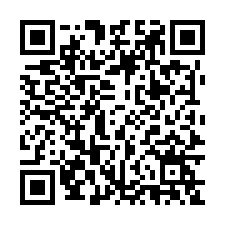 Necesitarás identificarte en DUMA a los solos efectos de garantizar que se está valorando de forma adecuada a cada profesor y asignatura, evitando errores y duplicidades. Una vez que se abra la encuesta, deberás leer las condiciones sobre protección de datos y anonimato de esta encuesta. Si estás de acuerdo con estos principios y deseas ayudarnos/te, debes introducir el siguiente código en la primera pregunta:CÓDIGOMuchas gracias por tu ayuda.